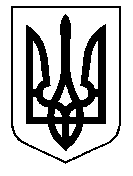 У К Р А Ї Н А Кам’янсько-Дніпровська міська радаВасилівського району Запорізької областіП’ятнадцята сесія дев’ятого скликання	Р І Ш Е Н Н Я	   14 лютого 2022  року              м.Кам’янка-Дніпровська                            № 14  Про реорганізацію комунального закладу «Великознам’янська загальноосвітня школа І-ІІ ступенів №4» Кам`янсько- Дніпровської міської ради Василівського району Запорізької області (код ЄДРПОУ 26317059) шляхом приєднання до комунального закладу «Великознам’янська загальноосвітня школа І-ІІІ ступенів №1» Кам`янсько- Дніпровської міської ради Василівського району Запорізької області (код ЄДРПОУ 26317088)           Керуючись ст. 26 Закону України «Про місцеве самоврядування в Україні»,ст. 13 та п.2 ст 46 Закону України «Про освіту», ст. 32 Закону України «Про повну загальну середню освіту», відповідно до Положення «Про порядок створення, реорганізації і ліквідації навчально-виховних закладів» затвердженого постановою КМУ від 05 квітня1994 №221, у зв’язку із зменшенням контингенту учнів, з урахуванням соціально-економічної та демографічної ситуації, з метою раціонального використання бюджетних коштів, упорядкування та оптимізації мережі закладів загальної середньої освіти, забезпечення умов для рівного доступу до якісної освіти, враховуючи рекомендації постійних комісій міської ради з питань соціального захисту населення, освіти, охорони здоров’я, культури, молоді та спорту та з питань комунальної власності, житлово-комунального господарства та благоустрою територій,  міська рада ВИРІШИЛА:З 01 липня 2022 року реорганізувати комунальний заклад «Великознам’янська загальноосвітня школа І-ІІ ступенів №4» Кам`янсько- Дніпровської міської ради Василівського району Запорізької області  (код ЄДРПОУ 26317059), місцезнаходження: Запорізька область, Василівський район, с. Велика Знам’янка, вулиця Центральна будинок 596, шляхом приєднання до комунального закладу «Великознам’янська загальноосвітня школа І-ІІІ ступенів №1» Кам`янсько- Дніпровської міської ради Василівського району Запорізької (код ЄДРПОУ 26317088), місцезнаходження: Запорізька область, Василівський район, с Велика Знам’янка, вулиця Соборна будинок 7.                                               2           2. Комунальний заклад «Великознам’янська загальноосвітня школа І-ІІІ ступенів №1» Кам`янсько- Дніпровської міської ради Василівського району Запорізької (код ЄДРПОУ 26317088) є правонаступником всього майна, прав та обов’язків до комунального закладу «Великознам’янська загальноосвітня школа І-ІІ ступенів №4» Кам`янсько- Дніпровської міської ради Василівського району Запорізької області  (код ЄДРПОУ 26317059).           3. Утворити комісію з реорганізації комунального закладу «Великознам’янська загальноосвітня школа І-ІІ ступенів №4» Кам`янсько- Дніпровської міської ради Василівського району Запорізької області та затвердити її склад (додається).           4. Визначити місцезнаходження комісії з реорганізації комунального закладу «Великознам’янська загальноосвітня школа І-ІІ ступенів №4» Кам`янсько- Дніпровської міської ради Василівського району Запорізької області за адресою: Запорізька область, Василівський район, м. Кам’янка-Дніпровська вул. Гоголя буд.7 А.           5. Встановити строк для заявлення кредиторами своїх вимог протягом 2 місяців з дня оприлюднення повідомлення про рішення щодо реорганізації комунального закладу «Великознам’янська загальноосвітня школа І-ІІ ступенів №4» Кам`янсько- Дніпровської міської ради Василівського району Запорізької області шляхом приєднання до комунального закладу «Великознам’янська загальноосвітня школа І-ІІІ ступенів №1» Кам`янсько- Дніпровської міської ради Василівського району Запорізької області.           6. Комісії з реорганізації комунального закладу «Великознам’янська загальноосвітня школа І-ІІ ступенів №4» Кам`янсько- Дніпровської міської ради Василівського району Запорізької області;          6.1) у триденний термін з дня прийняття рішення повідомити державного реєстратора про реорганізацію комунального закладу «Великознам’янська загальноосвітня школа І-ІІ ступенів №4» Кам`янсько- Дніпровської міської ради Василівського району Запорізької області шляхом приєднання до комунального закладу «Великознам’янська загальноосвітня школа І-ІІІ ступенів №1» Кам`янсько- Дніпровської міської ради Василівського району Запорізької та подати в установленому законодавством порядку необхідні документи для внесення до Єдиного державного реєстру юридичних осіб, фізичних осіб-підприємців та громадських формувань відповідних записів;           6.2) забезпечити проведення процедури реорганізації відповідно до вимог діючого законодавства, зокрема, підготувати та надати на затвердження міської ради передавальний акт;           6.3) попередити працівників щодо припинення діяльності юридичної особи комунального закладу «Великознам’янська загальноосвітня школа І-ІІ ступенів №4» Кам`янсько- Дніпровської міської ради Василівського району                                                                  3Запорізької області у зв’язку з реорганізацією шляхом приєднання та можливе вивільнення працівників відповідно до діючого законодавства;          6.4) здійснити інвентаризацію основних засобів, нематеріальних активів, товарно-матеріальних цінностей, грошових коштів, документів і розрахунків комунального закладу «Великознам’янська загальноосвітня школа І-ІІ ступенів №4» Кам`янсько- Дніпровської міської ради Василівського району Запорізької області;          6.5) здійснити інші організаційно-правові заходи, пов’язані з реорганізацією комунального закладу «Великознам’янська загальноосвітня школа І-ІІ ступенів №4» Кам`янсько- Дніпровської міської ради Василівського району Запорізької  області відповідно до вимог діючого законодавства України.          7. Після завершення процедури реорганізації, але не раніше двох місяців з дати оприлюднення повідомлення, подати органу, що здійснює державну реєстрацію, документи необхідні для проведення державної реєстрації припинення юридичної особи комунальний заклад «Великознам’янська загальноосвітня школа І-ІІ ступенів №4» Кам`янсько- Дніпровської міської ради Василівського району Запорізької області в результаті її реорганізації шляхом приєднання до комунального закладу «Великознам’янська загальноосвітня школа І-ІІІ ступенів №1» Кам`янсько- Дніпровської міської ради Василівського району Запорізької області.         8. Контроль за виконанням даного рішення покласти на постійні комісіі з питань соціального захисту населення, освіти, охорони здоров’я, культури, молоді та спорту та  з питань комунальної власності, житлово-комунального господарства та благоустрою. Міський голова                                                           Володимир АНТОНЕНКОПРОЄКТ ВНОСИТЬ:Начальник відділуосвіти, молоді та спорту 			          		     Маріанна ВАКУЛАПОГОДЖЕНО:Заступник міського голови з питань діяльності виконавчих органів ради                                 				    Олена КОЗУЛЬКОВАСекретар міської ради						    Андрій ДЯТЛОВНачальник загального відділу                                            Ірина ВОРОНЕВСЬКАНачальник юридичного відділу     			             Михайло КОСТЕНКО 								       ЗАТВЕРДЖЕНО                                                                                                      рішення міської ради                                                                                                     14 лютого 2022 р. № 14Комісія з реорганізації комунального закладу «Великознам’янська загальноосвітня школа І-ІІ ступенів №4» Кам`янсько- Дніпровської міської ради Василівського району Запорізької області шляхом приєднання до комунального закладу «Великознам’янська загальноосвітня школа І-ІІІ ступенів №1» Кам`янсько- Дніпровської міської ради Василівського району ЗапорізькоїВАКУЛА                                                     - начальник      відділу    освіти,       Маріанна  Юріївна                                       молоді та  спорту, голова комісії                                                                      (РНОКПП 2363105542);БЕЗКОРОВАЙНА                                      - начальник відділу комунальної  Світлана Анатоліївна                                   власності, житлово-комунального                                                                        господарства, заступник голови                                                                         комісії                                                                       (РНОКПП 2130416065);Члени комісії:АНДРОСОВА                                             -  заступник головного бухгалтера                   Лариса Іванівна                                             централізованої бухгалтерії відділу                                                                          освіти, молоді та спорту, секретар                                                                         комісії                                                                         (РНОКПП 2362014289);КОСТЕНКО                                                 - начальник юридичного відділуМихайло Семенович 	                                   (РНОКПП 2752513437);ШЕРЕМЕТА                                               -  головний бухгалтера                              Марина Геннадіївна                                      централізованої бухгалтерії                                                                                                                                                                          відділу освіти, молоді та спорту                                                                         (РНОКПП 3069014141);ПЕТРЕНКО                                                  -  головний спеціалістІрина Вікторівна                                            відділу освіти, молоді та спорту                                                                         (РНОКПП 2813014967);КРУЖНОВ                                                    - директор комунального закладу                        Володимир Павлович                                  «Великознам’янська    загальноосвітня                                                                         школа І-ІІ ступенів № 4»                                                                         (РНОКПП 2259205211);                                                                 2КУТЛИК                                                      - завідуючий господарством Юрій Васильович                                         комунального закладу                                                                       «Великознам’янська    загальноосвітня	                                           школа І-ІІ ступенів № 4»                                                                        (РНОКПП 2253816476);БАРАНОВ                                                    - директор комунального закладуВадим Михайлович                                      «Великознам’янська загальноосвітня                                                                                                      школа І-ІІІ ступенів №1»                                                 (РНОКПП 2738302419).Секретар міської ради						    Андрій ДЯТЛОВ